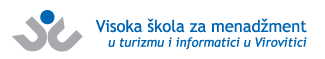 OBRAZAC B3 PRILOG UZ PRIJAVU NA NATJEČAJ ZA SMJEŠTAJ U STUDENTSKI DOM VIROVITICA REDOVITIH STUDENATA KOJI ĆE 2018./2019. PRVI PUTA UPISATIPRVU GODINU SPECIJALISTIČKOG DIPLOMSKOG STRUČNOG STUDIJA (BRUCOŠI)IME (IME OCA ILI MAJKE) I PREZIME___________________________________________________________________________ OIB: _______________________________________________________________________PODACI O STUDIJU (Ovjerava visoko učilište na kojem je završen preddiplomski studij, osim ako je preddiplomski studij završen na Visokoj školi Virovitica. U tom slučaju podaci se ne ispunjavaju te će podatke iz službene evidencije pribaviti Visoka škola Virovitica.) Naziv upisanog studija: _______________________________________________________Student je trenutno upisan u _________________ semestar akademske godina 2018./2019.Studij traje________ semestaraGodina prvog upisa u RH je ___________________________________________________ Ukupan broj stečenih ECTS bodova na preddiplomskom studiju ____________________Prosjek ocjena svih položenih ispita na preddiplomskom studiju (na tri decimale) ______ Broj stečenih ECTS bodova u tekućoj akademskoj godini __________________________Broj godina zaostajanja _______________________________________________________Broj godina mirovanja ___________________________________________________________________________________         M.P.                  _________________________________              (mjesto, datum)                                              (potpis odgovorne osobe visokog učilišta)                          _________________________________                                                                                                         (potpis studenta)